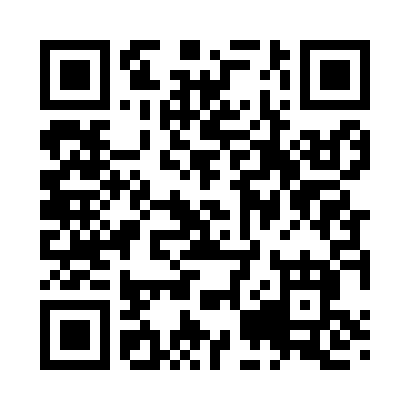 Prayer times for Vaughanville, Alabama, USAMon 1 Jul 2024 - Wed 31 Jul 2024High Latitude Method: Angle Based RulePrayer Calculation Method: Islamic Society of North AmericaAsar Calculation Method: ShafiPrayer times provided by https://www.salahtimes.comDateDayFajrSunriseDhuhrAsrMaghribIsha1Mon4:255:4412:484:267:519:102Tue4:255:4412:484:267:519:103Wed4:265:4512:484:267:519:104Thu4:265:4512:484:267:519:105Fri4:275:4612:484:277:519:106Sat4:275:4612:494:277:519:097Sun4:285:4712:494:277:519:098Mon4:295:4712:494:277:509:099Tue4:295:4812:494:277:509:0810Wed4:305:4812:494:287:509:0811Thu4:315:4912:494:287:509:0812Fri4:315:4912:494:287:499:0713Sat4:325:5012:504:287:499:0714Sun4:335:5012:504:287:499:0615Mon4:345:5112:504:287:489:0616Tue4:345:5212:504:287:489:0517Wed4:355:5212:504:287:479:0418Thu4:365:5312:504:297:479:0419Fri4:375:5312:504:297:479:0320Sat4:375:5412:504:297:469:0221Sun4:385:5412:504:297:469:0222Mon4:395:5512:504:297:459:0123Tue4:405:5612:504:297:449:0024Wed4:415:5612:504:297:448:5925Thu4:415:5712:504:297:438:5926Fri4:425:5812:504:297:438:5827Sat4:435:5812:504:297:428:5728Sun4:445:5912:504:297:418:5629Mon4:455:5912:504:297:418:5530Tue4:466:0012:504:297:408:5431Wed4:466:0112:504:297:398:53